TÜRK STANDARDI TASARISItst 2022156143ICS 67.200.10Hayvansal İç Yağ (Donyağı) ve Kümes Hayvanları Yağı Animal fat (Tallow) and Poultry fatMütalaa sayfası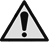 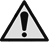 ÖnsözBu standart, Türk Standardları Enstitüsü Gıda, Tarım ve Hayvancılık İhtisas Kurulu’na bağlı TK15 Gıda ve Ziraat Teknik Komitesi’nce hazırlanmış ve TSE Teknik Kurulu’nun ………………….. tarihli toplantısında kabul edilerek yayımına karar verilmiştir.Bu standardın hazırlanmasında, milli ihtiyaç ve imkânlarımız ön planda olmak üzere, milletlerarası standardlar ve ekonomik ilişkilerimiz bulunan yabancı ülkelerin standartlarındaki esaslar da göz önünde bulundurularak; yarar görülen hallerde, olabilen yakınlık ve benzerliklerin sağlanmasına ve bu esasların, ülkemiz şartları ile bağdaştırılmasına çalışılmıştır.Bu standart son şeklini almadan önce; bilimsel kuruluşlar, üretici/imalatçı ve tüketici durumundaki konunun ilgilileri ile gerekli işbirliği yapılmış ve alınan görüşlere göre olgunlaştırılmıştır.Bu standartta kullanılan bazı kelime ve/veya ifadeler patent haklarına konu olabilir. Böyle bir patent hakkının belirlenmesi durumunda TSE sorumlu tutulamaz.İçindekilerSayfaÖnsöz		iii1	Kapsam	12	Bağlayıcı atıflar	13	Terimler ve tanımlar	24	Sınıflandırma ve özellikler	24.1	Sınıflandırma	24.2	Özellikler	34.3	Özellik, muayene ve deney madde numaraları	45	Numune alma, muayene ve deneyler	55.1	Numune alma	55.2	Muayeneler	55.3	Deneyler	55.4	Değerlendirme	65.5	Muayene ve deney raporu	66	Piyasaya arz	76.1	Ambalajlama ve piyasaya arz	76.2	İşaretleme	76.3	Taşıma ve muhafaza	77	Çeşitli hükümler	7Kaynaklar	8KapsamBu standart, sürülebilir özellikteki sığır, koyun ve keçi vb. hayvanların iç yağlarını (don yağ) ve kümes hayvanlarının katı yağlarını ve katı don yağlarını kapsar. Bağlayıcı atıflarBu standartta, diğer standart ve/veya dokümanlara atıf yapılmaktadır. Bu atıflar metin içerisinde uygun yerlerde belirtilmiş ve aşağıda liste hâlinde verilmiştir. Tarihli atıflarda, yalnızca alıntı yapılan baskı geçerlidir. Tarihli olmayan dokümanlar için, atıf yapılan dokümanın (tüm tadiller dâhil) son baskısı geçerlidir. * İşaretli olanlar bu standardın basıldığı tarihte İngilizce metin olarak yayımlanmış olan Türk Standartları’dır.Terimler ve tanımlar3.1hayvansal iç yağdonyağdomuz hariç kasaplık sığır, koyun, keçi vb. büyükbaş ve küçükbaş hayvanların iç organları ile kaslarını çevreleyen yağların çelik ve elektrikli rezistans kaynağına sahip karıştırıcılı bir ısıtma kazanında buhar ısıtmalı olarak yanlardan ve tabandan etraflıca homojen şekilde 750C’a kadar ısıtılması suretiyle minimum %95,5 doygunluğa sahip yağlar3.2katkı maddelerigıda katkı maddeleri yönetmeliğinde müsaade edilen cins ve miktarlardaki katkı maddeleri3.3çeşni maddelerikekik, nane, karabiber, gibi baharatlar ile sarımsak gibi tat veya koku (aroma) eklemek amacıyla kullanılan çeşni maddeleri3.4yabancı maddehayvansal iç yağa katılmasına müsaade edilen maddelerin dışındaki gözle görülebilir her türlü maddeSınıflandırma ve özellikler SınıflandırmaSınıflarHayvansal iç yağlar kullanma yerine göre;Kahvaltılık (sofra) hayvansal iç yağ,Mutfak (yemeklik) hayvansal iç yağ,Gıda Sanayii hayvansal iç yağlarıolmak üzere üç sınıfa ayrılır.TiplerHayvansal iç yağlar elde edildikleri hayvan gruplarına göre;Tip I (büyükbaş hayvanların iç yağları),Tip II (küçükbaş hayvanların iç yağları),Tip III (kümes hayvanlarının iç yağları),olmak üzere üç tipe ayrılır.ÇeşitlerHayvansal iç yağlar çeşni maddeleri içermesi durumuna göre;Sade,Çeşnili olmak üzere iki çeşide ayrılır.ÖzelliklerDuyusal özelliklerHayvansal iç yağların duyusal özellikleri Çizelge 1’de verilen değerlere uygun olmalıdır. Çizelge 1 — Hayvansal iç yağların duyusal özellikleriFiziksel ve Kimyasal özelliklerHayvansal iç yağların fiziksel ve kimyasal özellikleri Çizelge 2'de verilen değerlere uygun olmalıdır. Çizelge 2 — Hayvansal iç yağların fiziksel ve kimyasal özellikleriSınıf özellikleriSınıf özellikleri Madde 4.2.1 ve Madde 4.2.2’de tanımlandığı gibidir.Tip özellikleriTip özellikleri Madde 4.2.1 ve Madde 4.2.2’de tanımlandığı gibidir.Çeşit özellikleri Çeşit özellikleri Madde 4.2.1 ve Madde 4.2.2’de tanımlandığı gibidir.Mikrobiyolojik özelliklerHayvansal iç yağların mikrobiyolojik özellikleri Çizelge 3’te verilen değerlere uygun olmalıdır.Çizelge 3 — Hayvansal iç yağların mikrobiyolojik özellikleriÖzellik, muayene ve deney madde numaralarıHayvansal iç yağların özellikleriyle bunların muayene ve deneylerine ilişkin Madde numaraları Çizelge 4’te verilmiştir.  Çizelge 4 — Özellik, muayene ve deney madde numaralarıNumune alma, muayene ve deneylerNumune almaSınıfı, tipi, çeşidi, ambalajı, ambalaj kütlesi, tavsiye edilen tüketim tarihi ve parti, seri veya kod numarası aynı olan ve bir defada tüketime sunulan hayvansal iç yağlar bir parti sayılır. Numune partiden TS 2812'de belirtildiği gibi alınır.MuayenelerAmbalaj muayenesiAmbalajlar bakılarak ve tartılarak muayene edilir ve sonuçların Madde 6.1 ve Madde 6.2’ye uygun olup olmadığına bakılır.Duyusal muayene Hayvansal iç yağların duyusal özellikleri bakılarak, koklanarak ve tadılarak muayene edilir ve sonuçların Madde 4.2.1 ve Madde 4.2.2’ye uygun olup olmadığına bakılır.DeneylerDeneylerde TS EN ISO 3696 Sınıf 3’e uygun damıtık su veya buna eş değer saflıkta su kullanılmalıdır. Kullanılan tüm reaktifler analitik saflıkta olmalı, ayarlı çözeltiler TS 545'e, belirteç çözeltiler ise TS 2104'e göre hazırlanmalıdır. Yağ miktarı tayiniYağ miktarı tayini, TS 2812’ye göre yapılır ve sonucun Madde 4.2.2’ye uygun olup olmadığına bakılır.Asitlik derecesi tayiniAsitlik derecesi tayini, TS EN ISO 660’a göre yapılır ve sonucun Madde 4.2.2’ye uygun olup olmadığına bakılır.Kayma noktası tayiniKayma noktası tayini, TS 5083’e göre yapılır ve sonucun Madde 4.2.2’ye uygun olup olmadığına bakılır..Su miktarı tayiniSu miktarı tayini, TS 2812’ye göre yapılır ve sonucun Madde 4.2.2’ye uygun olup olmadığına bakılır.A vitamin tayiniA vitamini tayini, TS EN 12823-1’e göre yapılır ve sonucun Madde 4.2.2’ye uygun olup olmadığına bakılır.D vitamini tayiniD vitamini tayini, TS EN 12821’e göre yapılır ve sonucun Madde 4.2.2’ye uygun olup olmadığına bakılır.Peroksit tayiniPeroksit tayini TS EN ISO 3960'a göre yapılır ve sonucun Madde 4.2.2’ye uygun olup olmadığına bakılır.Demir miktarı tayiniDemir miktarı tayini, TS 5043'e göre yapılır ve sonucun Madde 4.2.2'ye uygun olup olmadığına bakılır.Bakır miktarı tayiniBakır miktarı tayini, TS 894'e göre yapılır ve sonucun Madde 4.2.2'ye uygun olup olmadığına bakılır.Arsenik miktarı tayiniArsenik miktarı tayini, TS 8223'e göre yapılır ve sonucun Madde 4.2.2'ye uygun olup olmadığına bakılır.Kursun miktarı tayiniKurşun miktarı tayini, TS EN ISO 12193'e göre yapılır ve sonucun Madde 4.2.2'ye uygun olup olmadığına bakılır.Tuz miktarı tayiniTuz miktarı tayini, TS ISO 1738’e göre yapılır ve sonucun Madde 4.2.2’ye uygun olup olmadığına bakılır. Maya ve küf tayiniKüf ve maya tayini, TS ISO 21527-2’ye göre yapılır ve sonucun Madde 4.2.6’ya uygun olup olmadığına bakılır.Koliform bakteri tayiniKoliform bakteri tayini, TS ISO 4832’ye göre yapılır ve sonucun Madde 4.2.6’ya uygun olup olmadığına bakılır.DeğerlendirmeMadde 5.1'e göre alınan numuneler üzerinde bu standart kapsamında bulunan muayene ve deneylerin sonuçları standarda uygunsa parti standarda uygun sayılır.Muayene ve deney raporuMuayene ve deney raporunda en az aşağıdaki bilgiler bulunmalıdır:Firmanın adı ve adresi,Muayene ve deneyin yapıldığı yerin ve laboratuvarın adı,Muayene ve deneyi yapanın ve/veya raporu imzalayan yetkililerin adları görev ve meslekleri,Numunenin alındığı tarih ile muayene ve deney tarihi,Numunenin tanıtılması,Muayene ve deneylerde uygulanan standartların numaraları,Sonuçların gösterilmesi,Muayene ve deney sonuçlarını değiştirebilecek faktörlerin mahzurlarını gidermek üzere alınan tedbirler,Uygulanan muayene ve deney metotlarında belirtilmeyen veya mecburî görülmeyen, fakat muayene ve deneyde yer almış olan işlemler,Standarda uygun olup olmadığı,Rapora ait seri numarası ve tarih, her sayfanın numarası ve toplam sayfa sayısı. Piyasaya arzAmbalajlama ve piyasaya arzHayvansal iç yağlar, mevzuata uygun ambalajlarda piyasaya arz edilir. Tüketici ambalajları (küçük ambalajlar) daha büyük dış ambalajlara da konulabilir.İşaretlemeHayvansal margarin ambalajları üzerine en az aşağıdaki bilgiler okunaklı olarak silinmeyecek ve bozulmayacak şekilde yazılır, basılır veya etiket olarak takılır.  Firmanın ticari unvanı ve adresi veya kısa adı ve adresi veya tescilli markası,Bu standardın işaret ve numarası (TS ……. şeklinde),Hayvansal margarinin imalinde ithal don yağı kullanıldığı takdirde bu yağın menşei,Sınıfı,Tipi,Çeşidi,Mamulün adı,A ve D vitamini miktarı,Katılan katkı maddelerinin isim ve miktarları.Parti ve/veya seri/kod numaralarından en az birisi,Net kütlesi (g veya kg olarak),Gerektiğinde kullanım bilgisi ve/veya muhafaza şartları,Firmaca tavsiye edilen son tüketim tarihi.Bu bilgiler gerektiğinde Türkçenin yanı sıra yabancı dillerde de yazılabilir. Taşıma ve muhafazaHayvansal iç yağların özelliklerinin bozulmayacağı ve yabancı koku yayan maddelerin bulunmadığı 0°C ile +5°C arasındaki soğuk hava depolarında muhafaza edilmeli ve yine aynı sıcaklıklarda nakledilmelidir. Çeşitli hükümlerİmalatçı veya satıcı bu standarda uygun olarak imal edildiğini beyan ettiği hayvansal iç yağlar için istendiğinde standarda uygunluk beyannamesi vermeye veya göstermeye mecburdur. Bu beyannamede satış konusu hayvansal iç yağların;Madde 4'teki özelliklere uygun olduğunun,Madde 5'teki muayene ve deneylerin yapılmış ve uygun sonuç alınmış bulunduğunun belirtilmesi gerekir.İhracatta ambalaj büyüklüğü alıcı firmanın isteğine göre hazırlanır.KaynaklarTürk Gıda Kodeksi – Sürülebilir Yağlar/Margarin ve Yoğun Yağlar Tebliği (17.05.2008 tarih ve 26879 sayılı Resmi Gazete)Türk Gıda Kodeksi – Mikrobiyolojik Kriterler Yönetmeliği (29.12.2011 tarih ve 28157/3.mükerrer sayılı Resmi Gazete)Türk Gıda Kodeksi – Gıda Katkı Maddeleri Yönetmeliği (30.06.2013 tarih ve 28693 sayılı Resmi Gazete)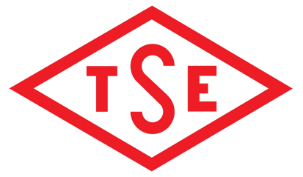 TÜRK
STANDARDLARI
ENSTİTÜSÜTürk StandardıTürk Standardıtst 2022156143tst 2022156143tst 2022156143ICS 67.200.10ICS 67.200.10ICS 67.200.10Hayvansal İç Yağ (Donyağı) ve Kümes Hayvanları Yağı
Hayvansal İç Yağ (Donyağı) ve Kümes Hayvanları Yağı
Hayvansal İç Yağ (Donyağı) ve Kümes Hayvanları Yağı
 Animal fat (Tallow) and Poultry fat Animal fat (Tallow) and Poultry fat Animal fat (Tallow) and Poultry fatTS NoTürkçe adıİngilizce adıTS 545 Ayarlı çözeltilerin hazırlanmasıPreparation of Standard Solutions for volumetric analysisTS EN ISO 660*Hayvansal ve bitkisel katı ve sıvı yağlar - Asit sayısı ve asitlik tayiniAnimal and vegetable fats and oils - Determination of acid value and acidityTS 894Yemeklik bitkisel yağlar-Muayene metodlarıMethods of Analysis for Edible Oils of Vegetable OriginTS ISO 1738*Tereyağı - Tuz muhtevası tayiniButter- Determination of salt contentTS 2104Belirteçler – Belirteç çözeltileri hazırlama yöntemleriIndicators – Methods of preparation of indicator solutionsTS 2812Bitkisel margarinMargarine-Vegetable OriginTS EN ISO 3696Su – Analitik laboratuvarında kullanılan – Özellikler ve deney metotlarıWater for analytical laboratory use –Specification and test methodsTS EN ISO 3960*Hayvansal ve bitkisel katı ve sıvı yağlar - Peroksit değeri tayini - İyodometrik (görsel) son nokta tayiniAnimal and vegetable fats and oils - Determination of peroxide value - Iodometric (visual) endpoint determinationTS ISO 4832Gıda ve Hayvan Yemleri Mikrobiyolojisi - Koliformların Sayımı Için Yatay Yöntem - Koloni Sayım TekniğiMicrobiology of food and animal feeding stuffs -- Horizontal method for the enumeration of coliforms -- Colony-count techniqueTS 5043Hayvansal ve bitkisel yağlar-Demir tayini-Kolorimetrik metotAnimal and Vegetable Fats and Oils- Determination of Iron Content-Colorimetric MethodTS 5083Hayvansal margarinMargarine (Animal Origine)TS 8223Gıda katkı maddeleri ile ilaç ve kozmetik yardımcı maddelerinde arsenik sınırı tayiniDetermination of Arsenic Limit on Additives and Drug and Cosmetic ExcipientsTS EN ISO 12193Hayvansal ve bitkisel katı ve sıvı yağlar - Doğrudan grafit fırınlı atomik absorpsiyon spektroskopi ile kurşun tayiniAnimal and vegetable fats and oils – Determination of lead by direct graphite furnace atomic absorption spectroscopyTS EN 12821*Gıda maddeleri -Yüksek performanslı sıvı kromatografisi ile d vitamini tayini –Ergokalsiferol (d2) ve kolekalsiferolün (d3) ölçülmesiFoodstuffs - Determination of vitamin D by high performance liquid chromatography - Measurement of cholecalciferol (D<(Index)3>) or ergocalciferol (D<(Index)2>)TS EN 12823-1Gıda maddeleri - Yüksek performanslı sıvı kromatografisi ile A vitamini tayini - Bölüm 1: Tümü-E-retinol ve 13-Z-retinolün ölçülmesiFoodstuffs - Determination of vitamin A by high performance liquid chromatography - Part 1: Measurement of all-E-retinol and 13-Z-retinolTS ISO 21527-2Gıda ve hayvan yemleri mikrobiyolojisi - Maya ve küflerin sayımı için yatay yöntem - Bölüm 2: Su aktivitesi 0,95'e eşit veya daha düşük olan ürünlerde koloni sayım tekniğiMicrobiology of food and animal feeding stuffs - Horizontal method for the enumeration of yeasts and moulds - Part 2: Colony count technique in products with water activity less than or equal to 0,95ÖzellikDeğerTat ve kokuKendine özgü tat ve kokuda olmalı, acıma, küflenme, kokuşma ve/veya bozulma sonucu yabancı tat ve koku olmamalıdır. Renk ve görünüşSade yağ beyaz renkte çeşnili yağ sarımsı renkte, homojen yapıda olmalıdır.Yabancı maddeBulunmamalıdır.ÖzelliklerTip ITip ITip IITip IITip IIITip IIIÖzelliklerÇeşniliÇeşnisizÇeşniliÇeşnisizÇeşniliÇeşnisizYağ miktarı, %(m/m), en az989899999898Asitlik derecesi (oleik asit cinsinden), % (m/m), en çok0,750,751,251,251,251,25Kayma noktası, °C, en çok474747473636Tuz (NaCl olarak) muhtevası, %(m/m), en çok-0,5-0,5-0,5Su muhtevası, %(m/m), en çok0,20,20,20,20,20,2A vitamini, IU/g, en az2,12,12,12,12,12,1D vitamini, IU/g, en az0,150,150,150,150,150,15Peroksit değeri, (meq/kg), en çok444444Demir (Fe) miktarı, mg/kg, en çok444444Bakır (Cu) miktarı, mg/kg, en çok0,250,250,250,250,250,25Arsenik (As) miktarı, mg/kg. en çok0,10,10,10,10,10,1Kursun (Pb) miktarı, mg/kg. en çok0,10,10,10,10,10,1ÖzellikSınırSınırSınırSınırÖzellikncmMKoliform bakteri (kog/g)52101102Maya ve küf (kob/g)52101102n: analize alınacak numune sayısı, c: “M” değeri taşıyabilecek en fazla numune sayısı, m: (n-c) sayıdaki numunede bulunabilecek en fazla değer, M: “c” sayıdaki numunede bulunabilecek en fazla değeridir .n: analize alınacak numune sayısı, c: “M” değeri taşıyabilecek en fazla numune sayısı, m: (n-c) sayıdaki numunede bulunabilecek en fazla değer, M: “c” sayıdaki numunede bulunabilecek en fazla değeridir .n: analize alınacak numune sayısı, c: “M” değeri taşıyabilecek en fazla numune sayısı, m: (n-c) sayıdaki numunede bulunabilecek en fazla değer, M: “c” sayıdaki numunede bulunabilecek en fazla değeridir .n: analize alınacak numune sayısı, c: “M” değeri taşıyabilecek en fazla numune sayısı, m: (n-c) sayıdaki numunede bulunabilecek en fazla değer, M: “c” sayıdaki numunede bulunabilecek en fazla değeridir .n: analize alınacak numune sayısı, c: “M” değeri taşıyabilecek en fazla numune sayısı, m: (n-c) sayıdaki numunede bulunabilecek en fazla değer, M: “c” sayıdaki numunede bulunabilecek en fazla değeridir .ÖzellikÖzellik Madde NoMuayene ve Deney Madde NoAmbalaj6.15.2.1İşaretleme6.26.2Duyusal4.2.15.2.2Yağ miktarı tayini4.2.25.3.1Asitlik derecesi tayini4.2.25.3.2Kayma noktası tayini4.2.25.3.3Su miktarı tayini4.2.25.3.4A vitamin tayini4.2.25.3.5D vitamini tayini4.2.25.3.6Peroksit değeri tayini 4.2.25.3.7Demir (Fe) miktarı tayini4.2.25.3.8Bakır (Cu) miktarı tayini4.2.25.3.9Arsenik (As) miktarı tayini4.2.25.3.10Kursun (Pb) miktarı tayini4.2.25.3.11Tuz miktarı tayini4.2.25.3.12Maya ve küf4.2.65.3.13Koliform bakteri4.2.65.3.14